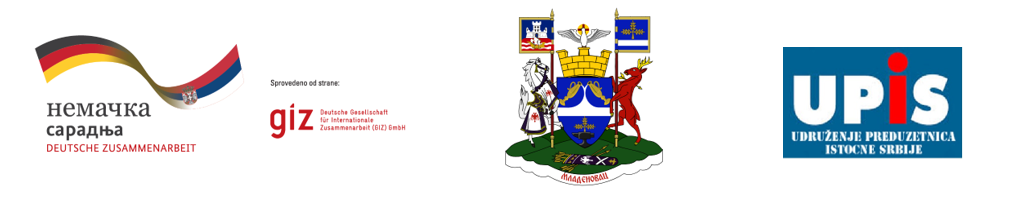 ЈАВНИ ПОЗИВКомисија образована за потребе спровођења конкурса у оквиру пројекта „Подршка запошљавању припадника ромске заједнице у Младеновцу: алтернатива тражењу азила у земљама ЕУ“ расписује Јавни позив за припаднике и припаднице ромске националности за похађање бесплатне обуке за каријерно вођење и саветовање.Пројекат „Подршка запошљавању припадника ромске заједнице у Младеновцу: алтернатива тражењу азила у земљама ЕУ“ Градска општина Младеновац реализује у сарадњи са Удружењем предузетница источне Србије у оквиру програма Немачке развојне сарадње „Инклузија Рома и других маргинализованих група у Србији – Иницијатива за инклузију 3“ који спроводи ГИЗ.Програм Немачке развојне сарадње „Инклузија Рома и других маргинализованих група у Србији“ се спроводи у сарадњи са Министарством за људска и мањинска права и друштвени дијалог.Општи циљ пројекта је подстицање укључивања припадника ромске националне мањине и повратника у формално тржиште рада уз повећање њихове запошљивости, док је специфични циљ повећање запошљавања и самозапошљавања Рома и повратника у општини Младеновац кроз мере прилагођене њиховим потребама.Циљна група:Роми повратници и Ромкиње повратнице по Споразуму о реадмисији, потенцијални тражиоци азила, интерно расељена лица, Роми и Ромкиње без/са ниским квалификацијама, већинско становништво које живи на селу, Роми и Ромкиње из сеоских месних заједница, млади Роми – мушкарци и жене који су напустили установе социјалне заштите, примаоци социјалних накнада који су радно способни, млади Роми – мушкарци и жене који су дуго година незапослени, млади до 35 година старости који су имали статус детета без родитељског старања, особе са инвалидитетом, жртве трговине људима и жртве насиља у породици.Понудђене теме обуке каријерног вођења и саветовања:Обука за унапређење личних вештина (писање биографије, пропратног писма и сл.)Обука за активно тражење послаОбука за самоефикасностПолазници и полазнице обуке упознаће се са вештинама личног развоја, управљањем каријером, представљањем будућим послодавцима, планирањем и доношењем одлука.Каријерно вођење и саветовање ће им, такође, омогућити бољи приступ правима, могућностима и услугама, посебно економским могућностима.Трајање обуке:Обука ће трајати по три дана за сваку од понуђених тема и одвијаће се током месеца априла.Избор полазника/полазница обуке ће се вршити на основу критеријума, који укључују:Пребивалиште на територији општине МладеновацКвалификација кандидата/кандидаткињеДужина времена тражења послаМотивација за радБрој чланова породицеБрој запослених/незапослених чланова породицеПриходиСтатус повратника.Одабир 35 полазника и полазница обуке вршиће Комисија. Одабране кандидате и кандитакиње контактираће пројектни тим и пружити им информације о датуму и месту одржавања обуке.Основна документација која се подноси за похађање обуке:Образац 1 - Формулар пријаве за похађање обукеФотокопија/очитана лична карта подносиоца захтеваРок за подношење и достављање конкурсних докумената:Обрасци пријаве за похађање обуке се могу преузети:- на писарници Градске општине Младеновац- на званичној интернет страници Градске општине Младеновац www.mladenovac.rsПодносиоци пријава су у обавези да читко, јасно и прецизно попуне пријаве и одговоре на сва постављена питања. Пријава се може попунити електронски или написано руком.Непотпуне пријаве се неће разматрати.Све додатне информације и објашњења могу се добити на телефон 011/8241-617 и 011/8241-647, радним данима у периоду од 10.00 до 13.00 часова.Рок за подношење пријава на конкурс је 15 дана од дана објављаивања на огласној табли у Управи Градске општине Младеновац и на званичној интернет страници Градске општине Младеновац, а најкасније до  11. априла 2022.године до 15.00 часова.Одлуку о избору 35 полазника/полазница за похађање обуке Комисија ће донети  у року од пет дана од дана закључења јавног позива.Пријаве са пратећом документацијом се могу поднети поштом у затвореној коверти или предати на писарници Управе Градске општине Младеновац на следећу адресу:Градска општина МладеновацУлица Јанка Катића број 611400 МладеновацСА НАЗНАКОМ:ПРИЈАВА ЗА ПОХАЂАЊЕ ОБУКЕ ЗА КАРИЈЕРНО ВОЂЕЊЕ И САВЕТОВАЊЕ У ОКВИРУ ПРОЈЕКТА „ПОДРШКА ЗАПОШЉАВАЊУ ПРИПАДНИКА РОМСКЕ ЗАЈЕДНИЦЕ У МЛАДЕНОВЦУ: АЛТЕРНАТИВА ТРАЖЕЊУ АЗИЛА У ЗЕМЉАМА ЕУ“                  ПРЕДСЕДНИЦА КОМИСИЈЕ________________________Сузана Васић, чланица Већа Градске општине МладеновацПрограм Немачке развојне сарадње „Инклузија Рома и других маргинализованих група у Србији – Иницијатива за инклузију 3“ спроводи ГИЗ.Програм Немачке развојне сарадње „Инклузија Рома и других маргинализованих група у Србији“ се спроводи у сарадњи са Министарством за људска и мањинска права и друштвени дијалог.